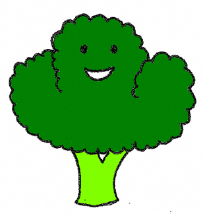 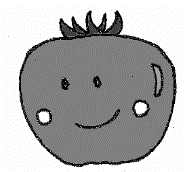 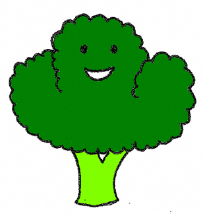 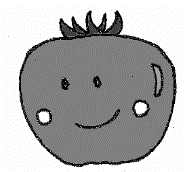 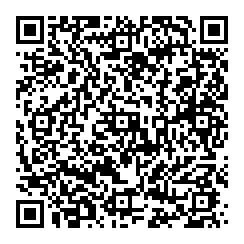 ふりがな氏　名公開用ニックネームふりがな氏　名※氏名を非公開希望の方はご記入ください※氏名を非公開希望の方はご記入ください電話番号又はメールアドレス【料理名】【応募部門】野菜　・　朝食【材料・分量】（　　人分）【材料・分量】（　　人分）【作り方】【作り方】【コメント】【コメント】